《怎么去“西天”大学》孙Wùkōng、猪八jiè、Shā Sēng和白Lóng马都是Táng Sēng的学生，Táng Sēng要带这四个学生去“西天”大学，他们正在讨论怎么去。孙Wùkōng：师fu，我们怎么去“西天”呢？Táng Sēng：  走路去吧，一路上还可以看看山水。孙Wùkōng：师父，我们离“西天”大学有十万八千里，走路去太慢了，坐飞机又快又shūfu。Shā Sēng：    我们坐船去吧。白Lóng马：坐船fēng大，还是骑马去吧。猪八jiè：     都太麻烦了。坐高铁可以吃吃喝喝，还可以看美女。Táng Sēng： 你这只猪，就知道吃吃喝喝看美女。听我的，咱们走路去，才能zhēn正学知识、长见识。(孙Wùkōng、猪八jiè、沙僧、白龙马你看看我，我看看你，一起说：老古董！)高铁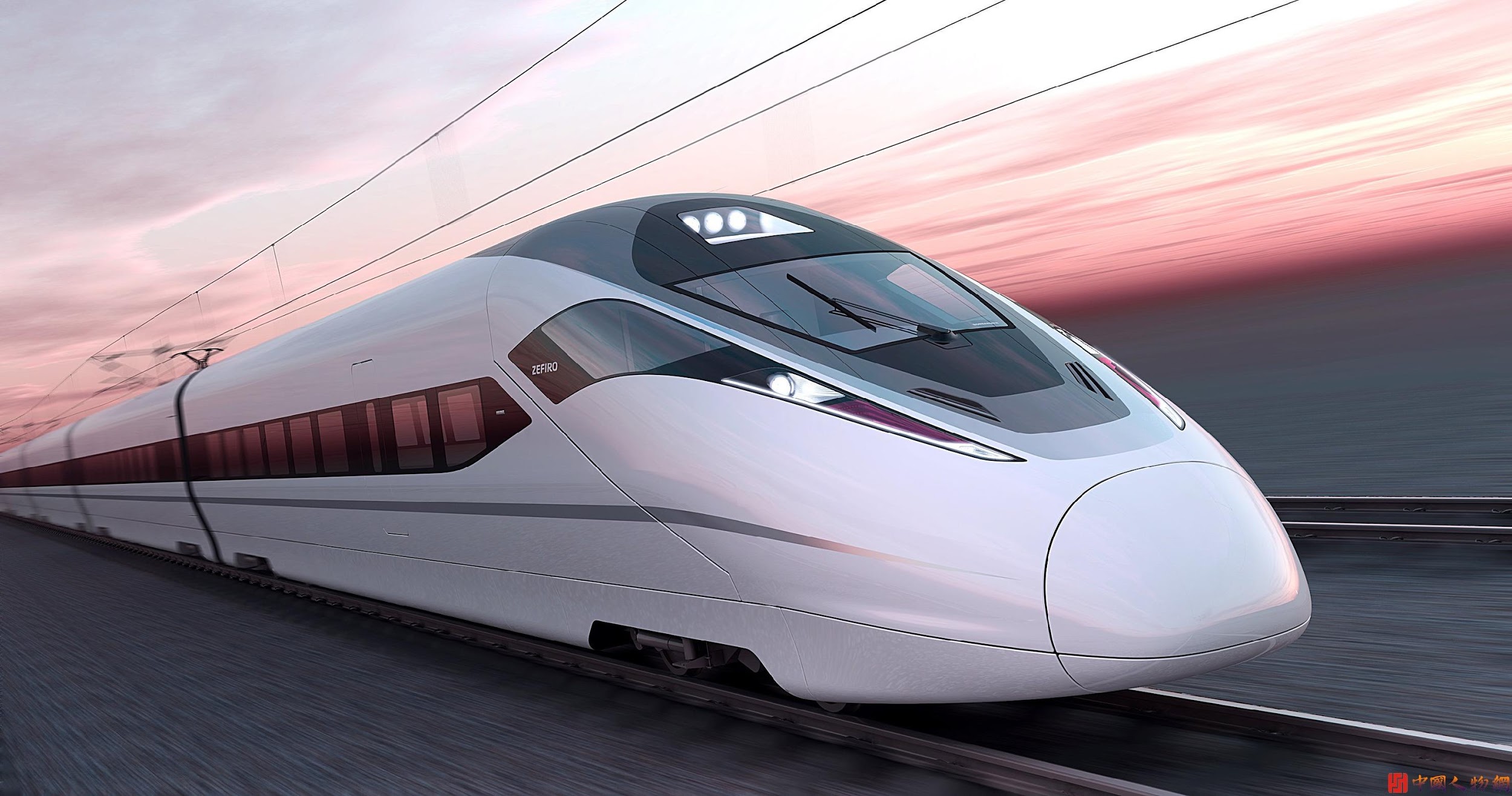 生词：带讨论走路离慢坐船骑麻烦古董语法：又…又……离……, 还是…吧。